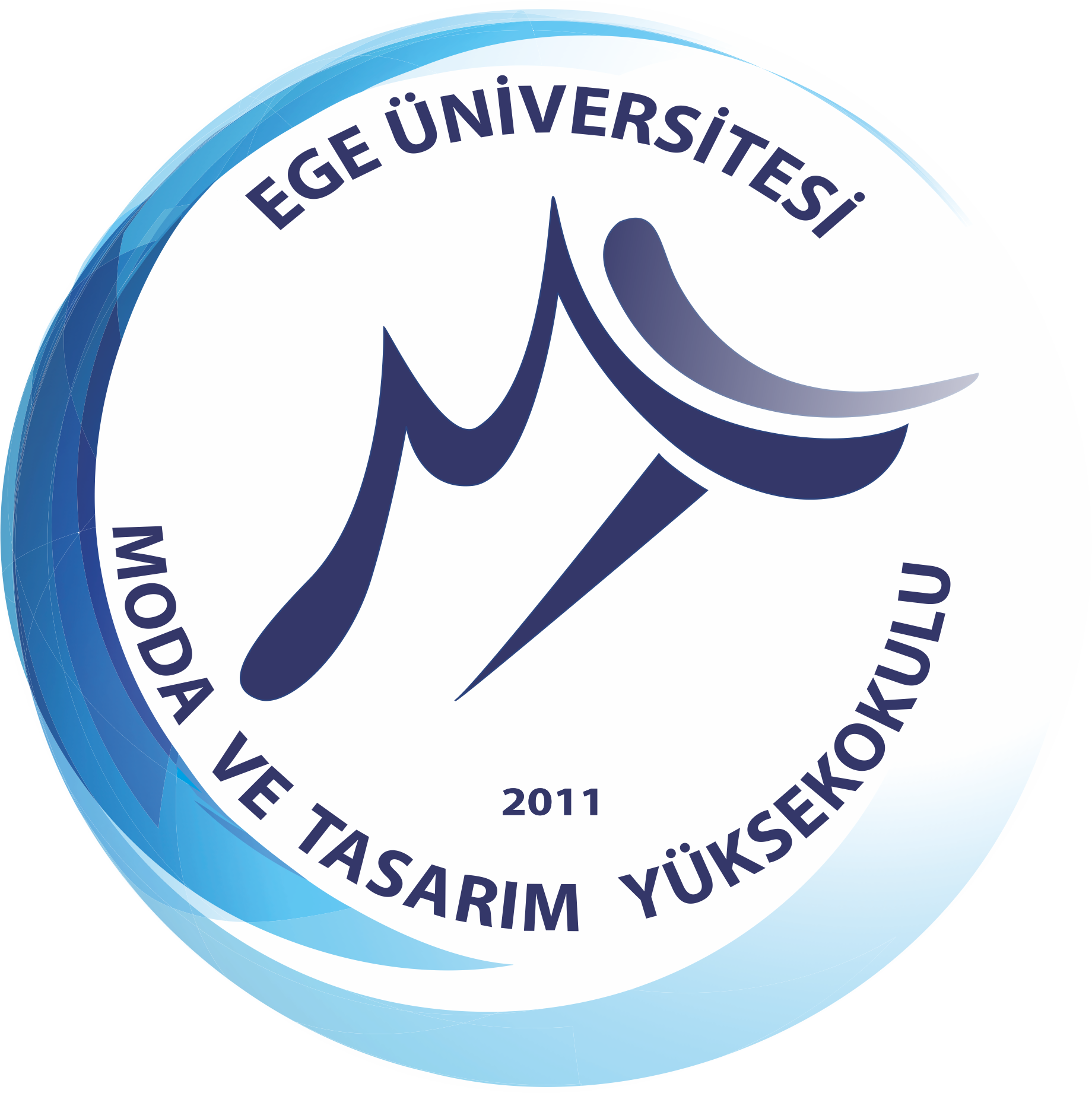 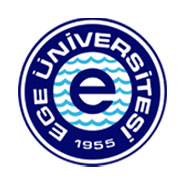 Egelogo.ege.edu.trEge Üniversitesi Rektörlüğü Grafik Tasarım Birimi tarafından hazırlanmıştır.